Kære kommende sportskursist (1.C) Det første år du kommer til at gå på skolen, vil vi være dine tutorer, og vi vil hjælpe dig med at falde til her på vores skønne skole. Vi er her for at du kan stille spørgsmål, hvis du har nogle og for at sørge for, at du får en fed første skoledag, og bliver sat ind i, hvordan det hele fungerer. På første skoledag vil vi stå ved indgangen ved skulpturen med et skilt (1.C), hvor du vil møde resten af din klasse. Herefter vil der være velkomst i klasserne og en lille rundtur på skolen. Du vil med andre ord komme til at lære din klasse bedre at kende og du vil møde dit lærerteam udover os. Vi vil desuden kigge forbi jer i løbet af introperioden i august.Derudover vil vi sætte jer ind i skolens forskellige udvalg, som du og andre kursister kan blive en del af. Det drejer sig bl.a. om Kursistrådet og COFU – café og festudvalget. Vi glæder os til at møde dig til august og ser frem til at lære dig at kende. Sommerhilsner fra Lærke og Christopher 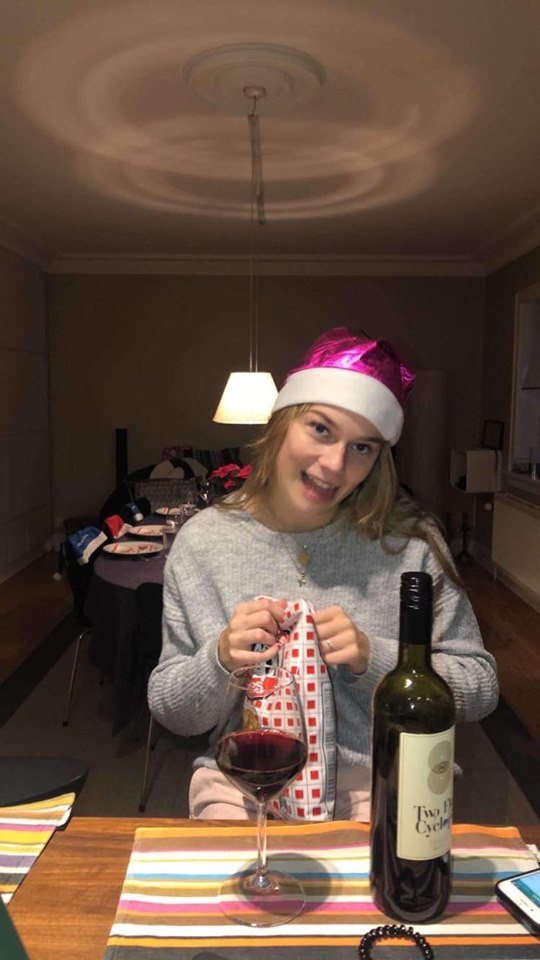 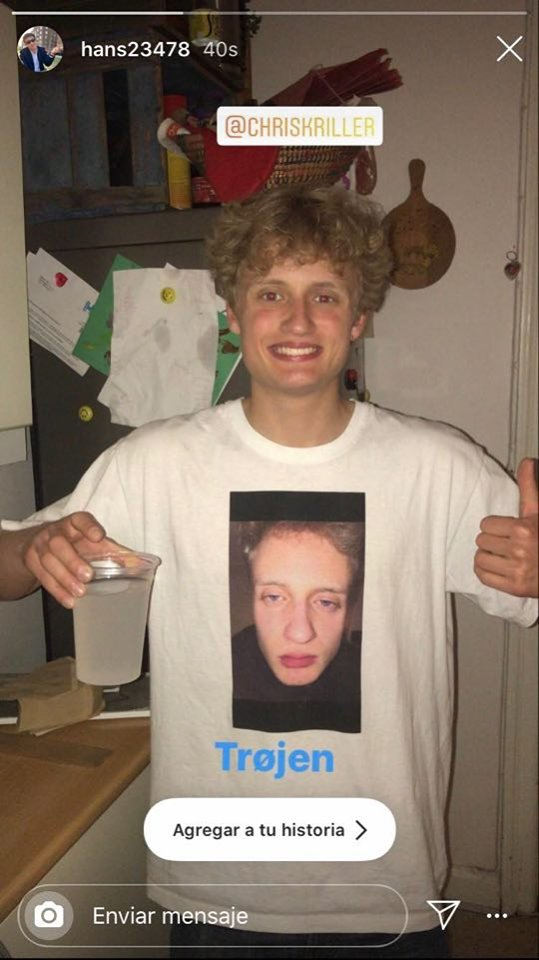 